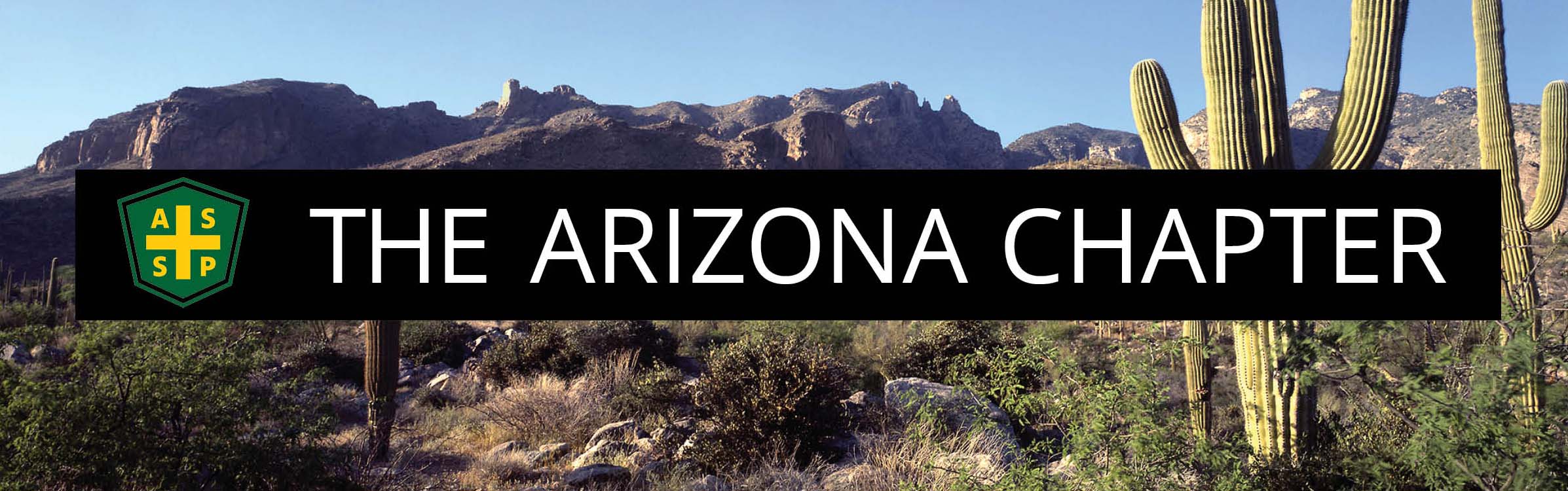 Nomination Process and Criteria for: “Executive of the Year Award”Purpose of the Award:The “Executive of the Year Award” is presented annually by the Arizona Chapter of ASSP. The purpose of the award is to recognize an individual, who is not a safety practitioner, but who visibly and actively supports safety and health.Nominations must be submitted no later than March 1st of the chapter year. Nomination process:All nominations for the annual Arizona Chapter “Executive of the Year Award” must be submitted in writing before they will be considered. Nominations, for the current chapter year, will be due on March 1st of the chapter year. The date will be announced at the Chapter meetings and in the newsletter.All nominations must be submitted by a current member of the Arizona Chapter.NOMINATION CRITERIAThe nominee cannot be a safety practitioner but must be in a supervisory or managerial role. The intent is to recognize someone who is a champion for safety and provides leadership, but who is not a safety professional.The nominee must demonstrate commitment to safety and health programs and systems.The nominee must promote safety and health, not only in the workplace, but also in the community.The nominee must visibly support the professional development of safety professionals and support their membership/active involvement in ASSP.The nominee must lead by example and be a role model for their belief that safety is a value.The nomination package must include a summary of the safety and health accomplishments of their department or company for a least one year and no farther back than 3 years.E-mail nominations to the following address: nominations@az.assp.org